Information for continuing education (CE) creditVizient Consortium Chief Nursing Officers Network MeetingActivity date: April 10, 2019Course director: Kate O’Shaughnessy, MS-HSMVizient is committed to complying with the criteria set forth by the accrediting agencies in order to provide this quality program.  To receive credit for educational activities, you must successfully complete all program requirements.Program requirementsAttend the educational event in its entiretyAfter the event, you will receive an email with instructions and an access code you will need to obtain your CE creditComplete the process no later than May 25th, 2019Upon successful completion of the program requirements, you will be able to print your CE certificate.Learning objectivesIdentify examples of successes and challenges faced by chief nursing officers.Describe how organizations are developing strategies to address key nursing practice issues.Outline successful strategies to decrease workplace violence incidents.Discuss characteristics of successful nurse mentoring programs.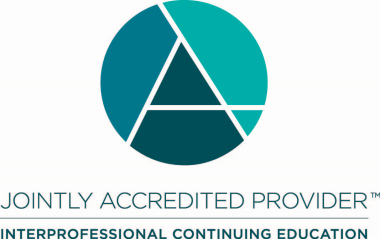 Joint Accreditation Statement:In support of improving patient care, Vizient, Inc. is jointly accredited by the Accreditation Council for Continuing Medical Education (ACCME), the Accreditation Council for Pharmacy Education (ACPE), and the American Nurses Credentialing Center (ANCC) to provide continuing education for the healthcare team.Designation Statements:NURSINGThis activity is designated for 6.75 hours.Vizient, Inc. is approved by the California Board of Registered Nursing, Provider Number CEP12580, for 8.10 contact hours.CEUVizient, Inc. will award CEUs to each participant who successfully completes this program. The CEU is a nationally recognized unit of measure for continuing education and training programs that meet certain criteria (1 contact hour = 0.1 CEU).CONFLICT OF INTEREST/CONTENT VALIDATION POLICY:As an accredited provider of continuing medical education/continuing education Vizient is dedicated to ensuring balance, independence, objectivity, and scientific rigor in all of its CME/CE activities. Vizient requires all potential faculty and program planners, in advance, to disclose financial relationships with relevant commercial interests. Vizient uses that information to determine whether prospective contributors have potential conflicts of interest. If significant relationships are disclosed, Vizient assesses how those potential conflicts of interest may affect CME/CE content. Vizient requires that all conflicts of interest be resolved prior to participation in the activity. Vizient is committed to resolving potential conflicts of interest, although if contributors have significant relationships that cannot be reconciled, Vizient reserves the right to prohibit participation.  Faculty presenters are also expected to disclose any discussion of (1) off-label or investigational uses of FDA approved commercial products or devices or (2) products or devices not yet approved in the United States. DISCLOSURE STATEMENTS:Current accrediting agency guidelines and Vizient policy state that participants in educational activities should be made aware of any affiliation or financial interest that may affect the presentation and if there will be any discussion of unapproved or investigative use of commercial products/devices. Each planning committee member, reviewer and speaker has completed a Disclosure of Relevant Financial Relationships form.Relevant financial relationships: Planning committee member - Kate O’Shaughnessy (and spouse) - Procter and Gamble Company, Shareholder, received dividends - Physicians Realty Trust REIT, Shareholder, received dividends - Sage Therapeutics, Shareholder; remaining planning committee members and/or speakers have nothing to disclose.Planning committee membersActivity reviewer(s)SpeakersKate O’Shaughnessy, MS-HSMSenior Networks DirectorVizientJayne Willingham, MN, RN, CPHQVice President, Nursing ProgramsVizientDebi Albert, MSN, MBA, RN, NEA-BCSenior Vice President, Patient Care Services, Chief Nursing OfficerUniversity of Chicago MedicineJayne Willingham, MN, RN, CPHQVice President, Nursing ProgramsVizientTony Venezia, CHSO, ASDirector of Security, Emergency Management and Parking ServicesTampa General HospitalWendi Goodson-Celerin, DNP, APRN, NE-BCVice President Acute Care, Neuro, Ortho, and Clinical EducationTampa General HospitalJudy Norris Himes, MSN, RN NEA-BCSenior Vice President & Chief Nursing OfficerPenn State Health, Milton S. Hershey Medical CenterLisa Mestas, MSN, BAS, RNChief Nursing OfficerUniversity of South Alabama Health SystemValerie K. Heinl, MSN, RN, NE-BCNurse ManagerUniversity of South Alabama Health SystemDebi Albert, MSN, MBA, RN, NEA-BCSenior Vice President, Patient Care Services, Chief Nursing OfficerUniversity of Chicago Medicine